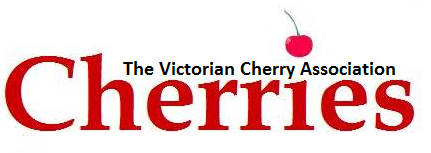 The Victorian Cherry Association is delighted to invite your organisation to become an Affiliate Member of the VCA.  Our focus is partnerships that provide useful information for our members, as well as an opportunity to demonstrate your expertise. The VCA provides the best avenue to reach cherry growers via our fortnightly E-Newsletter as well as the VCA website.   Investing in the VCA’s communication platform ensures you can be confident your message is reaching a targeted and focused market within the Victorian Cherry Industry.Please complete the attached Application form and email to info@cherries.org.au.Kind Regards,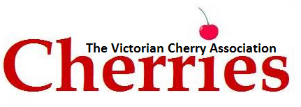 P.O. Box 612, Mooroopna Vic 3629Ph: 03 5825 3700  Email: info@cherries.org.auCompany NameContact NameFirst Name					Last NamePostal Address (Please include Postcode)Business Address (Please include Postcode)Telephone Contact DetailsBusiness Hours					After HoursMobile						OtherEmail address (this address will be added to the VCA Newsletter mailing list)Accounts Contact & Email address               AFFILIATE MEMBERSHIP$2000.00 inc. GSTPayment can be made via EFT or cheque upon receipt of Invoice.EFT: National Australia Bank -  BSB: 083-739 Acc: 51-883-2418 (Please include Name and Invoice Number with payment)The above named hereby applies for affiliate membership of the Victorian Cherry Association and agrees to pay the membership fee applicable. Signature							Date